Name: _________________________________________________ Date: ___________________ Period: ___________Unit 7 Europe Map Directions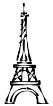 Europe Political Map (p.280):  Label all countries on p. 280 and the following capitals: (Color each country whatever color it is in the book.)Europe Physical Map (p.281): (Color all water blue including rivers)Eurasia Map (p.372-373): Eurasia Political MapLabel all countries on p. 372. : (Color each country whatever color it is in the book.) Eurasia Physical Map (Color all water blue including rivers)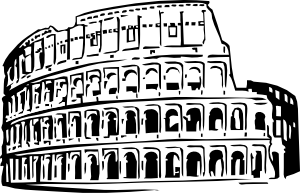 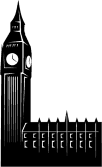 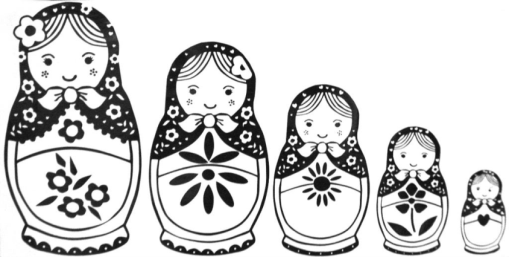 AmsterdamAthensBerlinBernBrusselsBudapestCopenhagenDublinLisbonLondonMadridMoscowOsloParisRomeStockholmViennaWarsawBodies of WaterArctic OceanAtlantic OceanMediterranean SeaBaltic SeaNorth SeaEnglish ChannelAdriatic SeaAegean SeaStrait of GibraltarRiversRhine RiverTiber RiverSeine RiverDanube RiverLandformsBritish Isles (p.305)Iberian PeninsulaBalkan PeninsulaScandinavian PeninsulaJutland PeninsulaNorthern European PlainBlack Forest (not in your book)Mountains: (label the following mountains by drawing ) 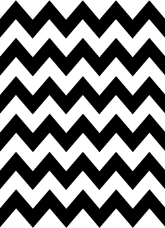 Apennines Mts.Alps Mts.Carpathian Mts.Bodies of WaterArctic OceanAral SeaBarents SeaBering SeaBaltic SeaBlack SeaCaspian SeaSea of OkhotskBering Strait Lake BalkhashRivers:Dnieper RiverOb RiverVolga RiverSyr Dar’ya RiverMountains (label the following mountains by drawing ) Ural Mts.Caucasus Mts.LandformsCentral Siberian PlateauKamchatka PeninsulaKara-kum desert (p.403)Kyzyl kum desert (p.403)Tian Shan (p.403)Fergana Valley (p.403)Altay Shan (p.403) Important CityChernobyl (p.372)